DEPARTMENT of HOMELAND SECURITY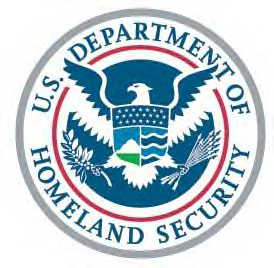 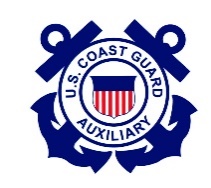 UNITED STATES COAST GUARD AUXILIARYFlotilla 014-02-06 Monmouth Beach, NJMinutes for the 18 October 2018 MeetingMeeting called to order at 1940.Flotilla Elections were held, conducted by FC Dan Smuro with Division approval.  Fred Klapproth was elected FC and Bob McNamara as VFCFC Report            The Division minutes were sent out electronically.  Things to note:         The Division voted to give a gift card to the Labbate Family to use during the serious illness of their son.         COW plans are being finalized for Saturday, Feb. 23, 2019 at Neil Michael’s Steak House on Hwy 36 in Hazlet. Please mark your calendars as we will have the Flotilla COW at the same event.VFC – no reportFSO-SR – motion made and passed to accept the minutes of the last meeting.FSO-FN – submitted electronically. All members have paid their dues, one member disenrolled for non-payment.HR – reported by Bob NcNamara.  The prospective member that Bob met decided that he was too busy to join the Auxiliary at this time.FSO-IS – everything reported is in, but some members who are doing things have not submitted their hours. Please submit all hours by December 15.FSO-MA – no reportFSO-MS – Lou participated in the NJSP Citizens Academy. He said it was very interesting.  There are courses offered by the Center for Development of Security Excellence. The Auxiliary can take them and some offerings may be of interest. Check out the web site:  www.cdse.edu for more information.         An interesting fact that Lou shared – If you call the State Police if you need a medivac helicopter, there is no charge, unlike other carriers.FSO-NS – submitted electronically. The 6 PATONS assigned to the Division were verified.  Hopefully, there will be more activity next year.FSO-OP – submitted electronically. FSO-PE – Two classes have been taught out at MAST.  The next one will be changed to Monday instead of Tuesday due to a weather cancellation.  If adjustments are made to the remaining classes, the instructors will be notified.         State recertification must be done with an online test. It is open book, but we have been told it is difficult.  Please refer to my previous email on the process and attached files. Check your state ID to find out when your certification expires. There is no option to go to Trenton for their workshop.FSO-PV- no reportFSO-VE – submitted electronically. Uniform and Flag – Member wore three different, but acceptable uniforms to the meeting.  These were pointed out and explained.  One thing to remember, if wearing the winter dress blue uniform with the wooly pully or sweater, be sure to take off the shoulder boards from the sweaters, as the uniform has devices on the collar and you don’t wear both.Old Business:A vote was taken on which dishes to have for the holiday gathering.  A motion was made to have the flotilla pay for flotilla members and one of their guests. A short meeting will be held before the festivities. New Business:Best wishes to Bob Hook in his new residence.  The flotilla wishes him well. Catherine and Vince made the presentation at the Margaret Mary Guild for their Veterans program on Wednesday, Nov 14.  Vince introduced with a history of the Coast Guard and the Auxiliary and then a film on the history of the Auxiliary was shown.  It was made to celebrate the 60th Anniversary of the Auxiliary, and it was very good. Catherine followed up with some personal stories and the activities of our flotilla over the years.  This presentation was done for the flotilla in an abbreviated form, and the video shown.  If you are interested in the UTube video, the link is below, or search UTube for the History of the USCG Auxiliary. https://www.bing.com/videos/search?q=history+of+the+coast+guard+auxiliary&&view=detail&mid=CF3686AEC7B77024A5D4CF3686AEC7B77024A5D4&&FORM=VRDGARMotion to adjourn.